sphere(20,$fn=100);translate([0,0,23]){sphere(15,$fn=100);}translate([0,0,35]){cylinder(5,10,10,$fn=100);}translate([-2,8,35]){cube([5,5,5]);}translate([-2,8,25]){cube([5,5,15]);}translate([0,0,45]){sphere(10,$fn=100);}translate([0,0,50]){cylinder(15,11,7,$fn=100);}translate([17,0,-15]){sphere(5,$fn=100);}translate([-17,0,-15]){sphere(5,$fn=100);}translate([16,0,26]){sphere(7,$fn=100);} translate([-16,0,26]){sphere(7,$fn=100);} translate([0,18,-6]){sphere(5,$fn=40);} translate([0,18,7]){sphere(5,$fn=40);} translate([0,14,22]){sphere(5,$fn=40);} translate([4,10,47]){sphere(2,$fn=35);} translate([-4,10,47]){sphere(2,$fn=35);}translate([0,10,44]){rotate([0,90,90])cylinder(7,3,0,$fn=15);}translate([-23,0,-17]){cube([3,3,50]);}translate([-21.7,1.3,26]){cylinder(7,1,5);}translate([-19,3,33]){cylinder(11,1,1,$fn=20);}translate([-19,-1,33]){cylinder(9,1,1);}translate([-21,4,33]){cylinder(13,1,1);}translate([-19,3,33]){cylinder(11,1,1);}translate([-24,2,33]){cylinder(9,1,1,$fn=20);}translate([-22,-2,33]){cylinder(13,1,1);}translate([-21.6,1,33]){cylinder(11,1,1,$fn=20);}translate([-19,3,33]){cylinder(11,1,1);}translate([-1,-10,-20.1]){cube([3,3,4]);}translate([-1,4,-20.1]){cube([3,3,4]);}difference(){translate([0,0,67]){rotate([0,90,90])cylinder(1,3,3,$fn=50);}translate([0,-1,67.35])rotate([0,90,90])cylinder(1+2,1.6,1.6,$fn=50);}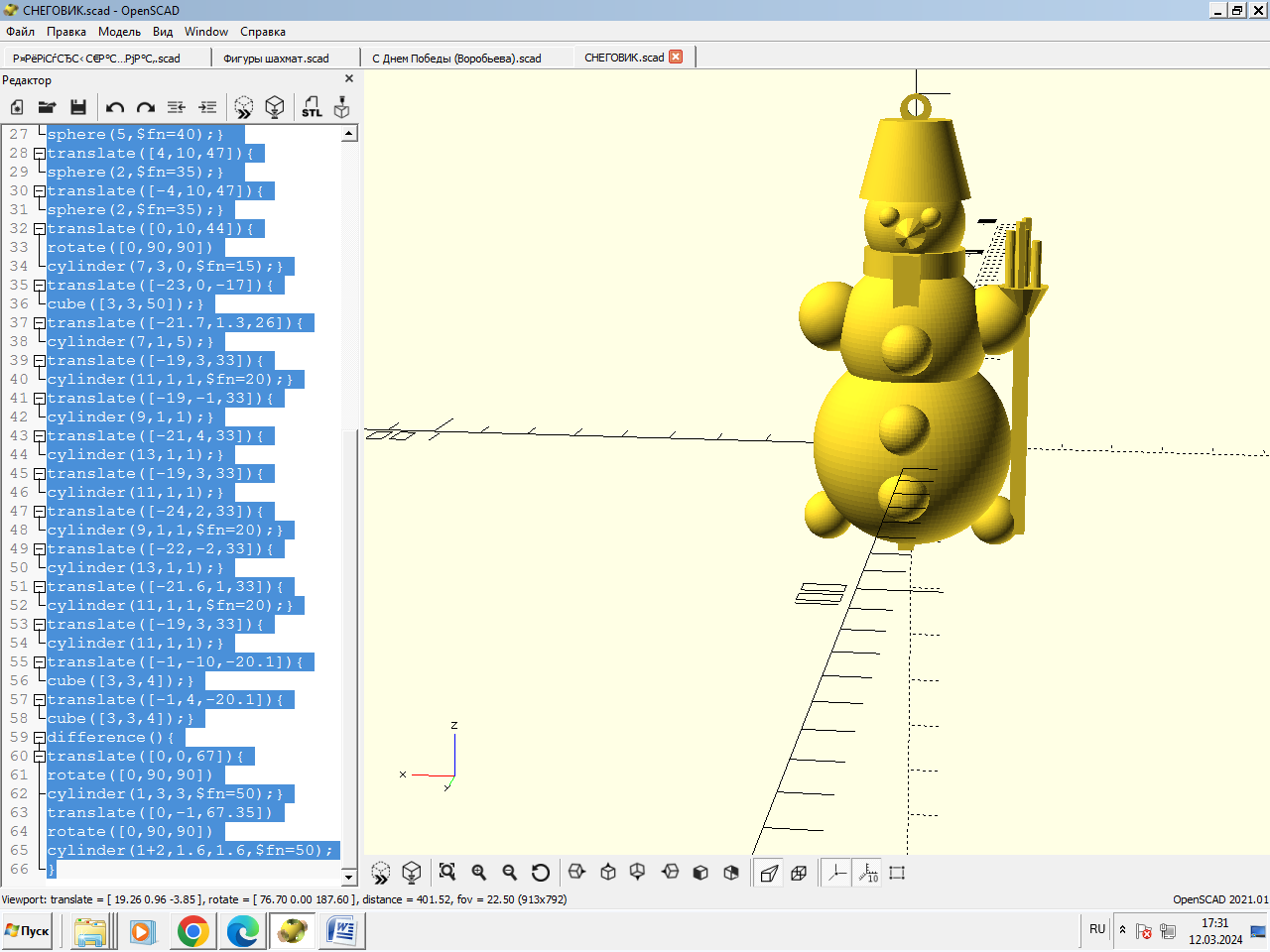 